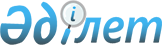 О бюджете Денисовского района на 2020-2022 годы
					
			С истёкшим сроком
			
			
		
					Решение маслихата Денисовского района Костанайской области от 10 января 2020 года № 2. Зарегистрировано Департаментом юстиции Костанайской области 14 января 2020 года № 8881. Прекращено действие в связи с истечением срока
      В соответствии со статьей 75 Бюджетного кодекса Республики Казахстан от 4 декабря 2008 года, с подпунктом 1) пункта 1 статьи 6 Закона Республики Казахстан от 23 января 2001 года "О местном государственном управлении и самоуправлении в Республике Казахстан" Денисовский районный маслихат РЕШИЛ:
      1. Утвердить бюджет Денисовского района на 2020-2022 годы согласно приложениям 1, 2 и 3 соответственно, в том числе на 2020 год в следующих объемах:
      1) доходы – 5 724 126,7 тысяч тенге, в том числе по:
      налоговым поступлениям – 939 637,0 тысяч тенге;
      неналоговым поступлениям – 3 694,0 тысячи тенге;
      поступления от продажи основного капитала – 2 751,0 тысяча тенге;
      поступлениям трансфертов – 4 778 044,7 тысячи тенге;
      2) затраты – 5 866 724,7 тысячи тенге;
      3) чистое бюджетное кредитование – 39 444,0 тысячи тенге, в том числе:
      бюджетные кредиты – 59 361,0 тысяча тенге;
      погашение бюджетных кредитов – 19 917,0 тысяч тенге;
      4) сальдо по операциям с финансовыми активами – 0,0 тысяч тенге, в том числе:
      приобретение финансовых активов – 0,0 тысяч тенге;
      5) дефицит (профицит) бюджета – - 182 042,0 тысячи тенге;
      6) финансирование дефицита (использование профицита) бюджета – 182 042,0 тысячи тенге.
      Сноска. Пункт 1 – в редакции решения маслихата Денисовского района Костанайской области от 14.12.2020 № 93 (вводится в действие с 01.01.2020).


      2. Учесть, что в районном бюджете на 2020 год предусмотрен объем субвенции, передаваемой из областного бюджета в бюджет района в сумме 1 930 192,0 тысячи тенге.
      3. Учесть, что в районном бюджете на 2020 год предусмотрены объемы субвенций, передаваемых из районного бюджета в бюджеты сел и сельских округов в сумме 171 374,0 тысячи тенге, в том числе:
      Архангельский сельский округ – 8 701,0 тысяча тенге;
      Аршалинский сельский округ – 12 672,0 тысячи тенге;
      Аятский сельский округ - 11 245,0 тысяч тенге;
      Денисовский сельский округ – 47 997,0 тысяч тенге;
      село Глебовка – 9 978,0 тысяч тенге;
      Крымский сельский округ – 9 719,0 тысяч тенге;
      Красноармейский сельский округ – 10 773,0 тысячи тенге;
      село Перелески – 11 521,0 тысяча тенге;
      Покровский сельский округ – 10 742,0 тысячи тенге;
      Приреченский сельский округ – 13 602,0 тысячи тенге;
      Свердловский сельский округ – 10 755,0 тысяч тенге;
      Тельманский сельский округ – 13 669,0 тысяч тенге.
      4. Учесть, что в районном бюджете на 2020 год предусмотрено поступление целевых текущих трансфертов из республиканского бюджета, в том числе на:
      1) реализацию Плана мероприятий по обеспечению прав и улучшению качества жизни инвалидов в Республике Казахстан;
      2) развитие рынка труда;
      3) установление доплат к заработной плате работников, предоставляющих специальные социальные услуги в государственных организациях социальной защиты населения;
      4) увеличение оплаты труда педагогов государственных организаций дошкольного образования;
      5) доплату за квалификационную категорию педагогам государственных организаций дошкольного образования;
      6) выплату государственной адресной социальной помощи;
      7) увеличение оплаты труда педагогов государственных организаций среднего образования;
      8) доплату за квалификационную категорию педагогам государственных организаций среднего образования;
      9) установление доплат к должностному окладу за особые условия труда в организациях культуры и архивных учреждениях управленческому и основному персоналу государственных организаций культуры и архивных учреждений;
      10) текущий ремонт футбольного поля стадиона "Автомобилист" в рамках Дорожной карты занятости на 2020-2021 годы;
      11) возмещение платежей населению по оплате коммунальных услуг в режиме чрезвычайного положения в Республики Казахстан;
      12) увеличение оплаты труда педагогов государственных организаций среднего и дополнительного образования в сфере физической культуры и спорта.
      Сноска. Пункт 4 с изменениями, внесенными решениями маслихата Денисовского района Костанайской области от 25.06.2020 № 55 (вводится в действие с 01.01.2020); от 14.12.2020 № 93 (вводится в действие с 01.01.2020).


      5. Учесть, что в районном бюджете на 2020 год предусмотрено поступление целевых текущих трансфертов из областного бюджета, в том числе на:
      1) текущий ремонт Свердловской средней школы Денисовского района;
      2) текущий ремонт Перелескинской средней школы Денисовского района;
      3) текущий ремонт Приреченской средней школы Денисовского района;
      4) создание цифровой образовательной инфраструктуры;
      5) оснащение камерами видеонаблюдения организаций среднего образования и дошкольных организаций;
      6) увеличение размера доплаты за проверку тетрадей и письменных работ работникам начального, основного и общего среднего образования;
      7) увеличение размера доплаты за классное руководство работникам организаций начального, основного и общего среднего образования;
      8) доплату за ведение на английском языке предметов естественно-математического направления;
      9) доплату учителям организаций образования, реализующим учебные программы начального, основного и общего среднего образования за работу в условиях обновлҰнного содержания образования;
      10) выплату доплаты учителям со степенью магистра;
      11) исключен решением маслихата Денисовского района Костанайской области от 03.11.2020 № 78 (вводится в действие с 01.01.2020);


      12) увеличение размеров должностных окладов педагогов - психологов школ;
      13) увеличение ежегодного оплачиваемого трудового отпуска продолжительностью 42 календарных дней до 56 дней педагогов государственных организаций среднего образования;
      14) увеличение ежегодного оплачиваемого трудового отпуска продолжительностью 42 календарных дней до 56 дней педагогов государственных организаций дошкольного образования;
      15) единовременную выплату в честь празднования 75-летия Победы в Великой Отечественной войне;
      16) краткосрочное профессиональное обучение рабочих кадров по востребованным на рынке труда профессиям и навыкам, включая обучение в мобильных центрах, в рамках Государственной программы развития продуктивной занятости и массового предпринимательства на 2017 – 2021 годы "Еңбек";
      17) возмещение расходов по найму (аренде) жилья для переселенцев и оралманов в рамках Государственной программы развития продуктивной занятости и массового предпринимательства на 2017 – 2021 годы "Еңбек";
      18) исключен решением маслихата Денисовского района Костанайской области от 25.06.2020 № 55 (вводится в действие с 01.01.2020);


      19) ликвидацию чрезвычайной ситуации природного характера на территории Костанайской области;
      20) реконструкцию здания под жилой дом по улице Патриса Лумумбы 43 в селе Денисовка. Инженерные сети;
      21) реконструкцию здания под жилой дом по улице Патриса Лумумбы 43 в селе Денисовка. Благоустройство;
      22) назначение пособия детям с вирусом иммунодефицита человека;
      23) назначение социальной помощи больным туберкулҰзом, находящимся на амбулаторном лечении;
      24) приобретение масок и перчаток для общеобразовательных школ, работающих в штатном режиме;
      25) текущий ремонт Ясли сада № 40 села Денисовка;
      26) кредитование бюджета района для финансирования мер в рамках Дорожной карты занятости по проекту реконструкция здания под жилой дом по улице Патриса Лумумбы 43 в селе Денисовка. Корректировка;
      27) оплату услуг по подписке на электронные учебники;
      28) "Первое рабочее место" в рамках Государственной программы развития продуктивной занятости и массового предпринимательства на 2017-2021 годы "Енбек";
      29) "Контракт поколений" в рамках Государственной программы развития продуктивной занятости и массового предпринимательства на 2017-2021 годы "Енбек";
      30) аутсорсинг в рамках Государственной программы развития продуктивной занятости и массового предпринимательства на 2017-2021 годы "Енбек";
      31) организацию дистанционного обучения;
      32) исключен решением маслихата Денисовского района Костанайской области от 14.12.2020 № 93 (вводится в действие с 01.01.2020);


      33) оплату труда учителям дежурных классов;
      34) текущий ремонт кровли административных зданий;
      35) приобретение товаров для соблюдения санитарно-эпидемиологических требований;
      36) возмещение выплат педагогам за работу с детьми с ограниченными возможностями с 2016 года;
      37) гранты на реализацию новых бизнес - идей в рамках Государственной программы развития продуктивной занятости и массового предпринимательства на 2017-2021 годы "Енбек";
      38) на возмещение прочих текущих расходов.
      Сноска. Пункт 5 с изменениями, внесенными решениями маслихата Денисовского района Костанайской области от 25.06.2020 № 55 (вводится в действие с 01.01.2020); от 03.11.2020 № 78 (вводится в действие с 01.01.2020); от 14.12.2020 № 93 (вводится в действие с 01.01.2020).


      6. Учесть, что в районном бюджете на 2020 год предусмотрено поступление целевых трансфертов на развитие из вышестоящих бюджетов, в том числе на:
      1) реконструкцию водоснабжения села Антоновка Денисовского района Костанайской области;
      2) строительство распределительных сетей и сооружений водоснабжения сел Фрунзенское и Красноармейское Денисовского района Костанайской области;
      3) строительство распределительных сетей и сооружений водоснабжения сел Приреченка и Окраинка Денисовского района Костанайской области;
      4) строительство водоснабжения села Свердловка Денисовского района Костанайской области;
      5) строительство модульной котельной (пункт автономного теплоснабжения) на газовом топливе к детскому саду № 40 по улице Советская в селе Денисовка Денисовского района Костанайской области.
      7. Учесть, что в районном бюджете на 2020 год предусмотрено поступление целевых трансфертов из вышестоящих бюджетов на реализацию мероприятий по социальной и инженерной инфраструктуре в сельских населҰнных пунктах в рамках проекта "Ауыл – Ел - бесігі", в том числе на:
      1) средний ремонт улицы Мельничная в селе Денисовка Денисовского района;
      2) средний ремонт улицы Маслозаводская в селе Денисовка Денисовского района;
      3) средний ремонт улицы Калинина, в границах от улицы Амангельды до улицы Первомайская в селе Денисовка Денисовского района;
      4) средний ремонт улицы Элеваторная, в границах от улицы Строительной до улицы Молодежная в селе Денисовка Денисовского района;
      5) исключен решением маслихата Денисовского района Костанайской области от 25.06.2020 № 55 (вводится в действие с 01.01.2020);

      6) исключен решением маслихата Денисовского района Костанайской области от 25.06.2020 № 55 (вводится в действие с 01.01.2020);


      7) средний ремонт улицы Целинная в селе Антоновка Денисовского района;
      8) средний ремонт улицы Новая в селе Антоновка Денисовского района;
      9) капитальный ремонт здания районного дома культуры Денисовского района;
      10) средний ремонт улицы 50 лет Октября в селе Денисовка Денисовского района;
      11) средний ремонт улицы Первомайская в селе Денисовка Денисовского района.
      Сноска. Пункт 7 с изменениями, внесенными решением маслихата Денисовского района Костанайской области от 25.06.2020 № 55 (вводится в действие с 01.01.2020).


      8. Учесть, что в районном бюджете на 2020 год предусмотрено поступление целевых трансфертов из вышестоящих бюджетов на финансирование приоритетных проектов транспортной инфраструктуры, в том числе на:
      средний ремонт автомобильной дороги районного значения КР-DS-1 "Денисовка – Зааятское".
      9. Учесть, что в районном бюджете на 2020 год предусмотрено поступление средств из республиканского бюджета бюджетных кредитов для реализации мер социальной поддержки специалистов.
      10. Учесть, что в районном бюджете на 2020 год предусмотрено выделение целевых текущих трансфертов нижестоящим бюджетам, согласно приложению 4 к настоящему решению, в том числе на:
      1) внедрение и сопровождение программного обеспечения единой системы электронного документооборота;
      2) монтаж хоккейного корта в селе Денисовка;
      3) благоустройство села Денисовка;
      4) исключен решением маслихата Денисовского района Костанайской области от 25.06.2020 № 55 (вводится в действие с 01.01.2020);


      5) текущие расходы аппаратов сел и сельских округов;
      6) компенсацию потерь нижестоящих бюджетов, в связи с изменением законодательства;
      7) зимнее содержание дорог;
      8) ремонт уличного освещения;
      9) разработка технической документации на ремонт улиц села Крымское.
      Сноска. Пункт 10 с изменениями, внесенными решениями маслихата Денисовского района Костанайской области от 25.06.2020 № 55 (вводится в действие с 01.01.2020); от 03.11.2020 № 78 (вводится в действие с 01.01.2020). 


      11. Утвердить резерв местного исполнительного органа Денисовского района на 2020 год.
      12. Утвердить перечень бюджетных программ, не подлежащих секвестру в процессе исполнения районного бюджета на 2020 год, согласно приложению 5 к настоящему решению.
      12-1. Учесть, что в бюджете района на 2020 год предусмотрен возврат целевых трансфертов на сумму 12 564,1 тысячи тенге, в том числе:
      в республиканский бюджет в сумме 88,6 тысяч тенге;
      в Национальный фонд и специальный резерв Правительства Республики Казахстан в сумме 12 472,4 тысячи тенге;
      в областной бюджет в сумме 3,1 тысячи тенге.
      Сноска. Решение дополнено пунктом 12-1 в соответствии с решением маслихата Денисовского района Костанайской области от 05.03.2020 № 17 (вводится в действие с 01.01.2020).


      13. Настоящее решение вводится в действие с 1 января 2020 года. Бюджет Денисовского района на 2020 год
      Сноска. Приложение 1 – в редакции решения маслихата Денисовского района Костанайской области от 14.12.2020 № 93 (вводится в действие с 01.01.2020). Бюджет Денисовского района на 2021 год
      Сноска. Приложение 2 – в редакции решения маслихата Денисовского района Костанайской области от 03.11.2020 № 78 (вводится в действие с 01.01.2020). Бюджет Денисовского района на 2022 год Целевые текущие трансферты, передаваемые нижестоящим бюджетам
      Сноска. Приложение 4 – в редакции решения маслихата Денисовского района Костанайской области от 03.11.2020 № 78 (вводится в действие с 01.01.2020). Перечень бюджетных программ, не подлежащих секвестру в процессе исполнения районного бюджета на 2020 год
					© 2012. РГП на ПХВ «Институт законодательства и правовой информации Республики Казахстан» Министерства юстиции Республики Казахстан
				
      Секретарь Денисовcкого районного маслихата, председатель сессии

А. Мурзабаев
Приложение 1
к решению Денисовского
районного маслихата
от 10 января 2020 года
№ 2
Категория
Категория
Категория
Категория
Категория
Категория
Категория
Категория
Сумма,
тысяч тенге
Класс
Класс
Класс
Класс
Класс
Класс
Класс
Сумма,
тысяч тенге
Подкласс
Подкласс
Подкласс
Подкласс
Подкласс
Сумма,
тысяч тенге
Наименование
Наименование
Наименование
Сумма,
тысяч тенге
I. Доходы
I. Доходы
I. Доходы
5724126,7
1
Налоговые поступления 
Налоговые поступления 
Налоговые поступления 
939637,0
1
01
01
Подоходный налог
Подоходный налог
Подоходный налог
446609,0
1
01
01
1
1
Корпоративный подоходный налог 
Корпоративный подоходный налог 
Корпоративный подоходный налог 
89317,0
1
01
01
2
2
Индивидуальный подоходный налог
Индивидуальный подоходный налог
Индивидуальный подоходный налог
357292,0
1
03
03
Социальный налог
Социальный налог
Социальный налог
262400,0
1
03
03
1
1
Социальный налог
Социальный налог
Социальный налог
262400,0
1
04
04
Налоги на собственность
Налоги на собственность
Налоги на собственность
157025,0
1
04
04
1
1
Налоги на имущество 
Налоги на имущество 
Налоги на имущество 
150915,0
1
04
04
3
3
Земельный налог
Земельный налог
Земельный налог
5131,0
1
04
04
5
5
Единый земельный налог
Единый земельный налог
Единый земельный налог
979,0
1
05
05
Внутренние налоги на товары, работы и услуги
Внутренние налоги на товары, работы и услуги
Внутренние налоги на товары, работы и услуги
70816,0
1
05
05
2
2
Акцизы
Акцизы
Акцизы
1356,0
1
05
05
3
3
Поступления за использование природных и других ресурсов
Поступления за использование природных и других ресурсов
Поступления за использование природных и других ресурсов
64300,0
1
05
05
4
4
Сборы за ведение предпринимательской и профессиональной деятельности
Сборы за ведение предпринимательской и профессиональной деятельности
Сборы за ведение предпринимательской и профессиональной деятельности
5160,0
1
08
08
Обязательные платежи, взимаемые за совершение юридически значимых действий и (или) выдачу документов уполномоченными на то государственными органами или должностными лицами 
Обязательные платежи, взимаемые за совершение юридически значимых действий и (или) выдачу документов уполномоченными на то государственными органами или должностными лицами 
Обязательные платежи, взимаемые за совершение юридически значимых действий и (или) выдачу документов уполномоченными на то государственными органами или должностными лицами 
2787,0
1
08
08
1
1
Государственная пошлина
Государственная пошлина
Государственная пошлина
2787,0
2
Неналоговые поступления
Неналоговые поступления
Неналоговые поступления
3694,0
2
01
01
Доходы от государственной собственности 
Доходы от государственной собственности 
Доходы от государственной собственности 
697,0
2
01
01
5
5
Доходы от аренды имущества, находящегося в государственной собственности
Доходы от аренды имущества, находящегося в государственной собственности
Доходы от аренды имущества, находящегося в государственной собственности
597,0
2
01
01
9
9
Прочие доходы от государственной собственности
Прочие доходы от государственной собственности
Прочие доходы от государственной собственности
100,0
2
03
03
Поступления денег от проведения государственных закупок, организуемых государственными учреждениями, финансируемыми из государственного бюджета
Поступления денег от проведения государственных закупок, организуемых государственными учреждениями, финансируемыми из государственного бюджета
Поступления денег от проведения государственных закупок, организуемых государственными учреждениями, финансируемыми из государственного бюджета
108,0
2
03
03
1
1
Поступления денег от проведения государственных закупок, организуемых государственными учреждениями, финансируемыми из государственного бюджета
Поступления денег от проведения государственных закупок, организуемых государственными учреждениями, финансируемыми из государственного бюджета
Поступления денег от проведения государственных закупок, организуемых государственными учреждениями, финансируемыми из государственного бюджета
108,0
2
04
04
Штрафы, пени, санкции, взыскания, налагаемые государственными учреждениями, финансируемыми из государственного бюджета, а также содержащимися и финансируемыми из бюджета (сметы расходов) Национального Банка Республики Казахстан
Штрафы, пени, санкции, взыскания, налагаемые государственными учреждениями, финансируемыми из государственного бюджета, а также содержащимися и финансируемыми из бюджета (сметы расходов) Национального Банка Республики Казахстан
Штрафы, пени, санкции, взыскания, налагаемые государственными учреждениями, финансируемыми из государственного бюджета, а также содержащимися и финансируемыми из бюджета (сметы расходов) Национального Банка Республики Казахстан
399,0
2
04
04
1
1
Штрафы, пени, санкции, взыскания, налагаемые государственными учреждениями, финансируемыми из государственного бюджета, а также содержащимися и финансируемыми из бюджета (сметы расходов) Национального Банка Республики Казахстан, за исключением поступлений от организаций нефтяного сектора и в Фонд компенсации потерпевшим
Штрафы, пени, санкции, взыскания, налагаемые государственными учреждениями, финансируемыми из государственного бюджета, а также содержащимися и финансируемыми из бюджета (сметы расходов) Национального Банка Республики Казахстан, за исключением поступлений от организаций нефтяного сектора и в Фонд компенсации потерпевшим
Штрафы, пени, санкции, взыскания, налагаемые государственными учреждениями, финансируемыми из государственного бюджета, а также содержащимися и финансируемыми из бюджета (сметы расходов) Национального Банка Республики Казахстан, за исключением поступлений от организаций нефтяного сектора и в Фонд компенсации потерпевшим
399,0
2
06
06
Прочие неналоговые поступления
Прочие неналоговые поступления
Прочие неналоговые поступления
2490,0
2
06
06
1
1
Прочие неналоговые поступления
Прочие неналоговые поступления
Прочие неналоговые поступления
2490,0
3
Поступления от продажи основного капитала
Поступления от продажи основного капитала
Поступления от продажи основного капитала
2751,0
3
01
01
Продажа государственного имущества, закрепленного за государственными учреждениями
Продажа государственного имущества, закрепленного за государственными учреждениями
Продажа государственного имущества, закрепленного за государственными учреждениями
207,0
3
01
01
1
1
Продажа государственного имущества, закрепленного за государственными учреждениями
Продажа государственного имущества, закрепленного за государственными учреждениями
Продажа государственного имущества, закрепленного за государственными учреждениями
207,0
3
03
03
Продажа земли и нематериальных активов
Продажа земли и нематериальных активов
Продажа земли и нематериальных активов
2544,0
3
03
03
1
1
Продажа земли 
Продажа земли 
Продажа земли 
1797,0
3
03
03
2
2
Продажа нематериальных активов
Продажа нематериальных активов
Продажа нематериальных активов
747,0
4
Поступления трансфертов
Поступления трансфертов
Поступления трансфертов
4778044,7
4
01
01
Трансферты из нижестоящих органов государственного управления
Трансферты из нижестоящих органов государственного управления
Трансферты из нижестоящих органов государственного управления
43,4
4
01
01
3
3
Трансферты из бюджетов городов районного значения, сел, поселков, сельских округов
Трансферты из бюджетов городов районного значения, сел, поселков, сельских округов
Трансферты из бюджетов городов районного значения, сел, поселков, сельских округов
43,4
4
02
02
Трансферты из вышестоящих органов государственного управления
Трансферты из вышестоящих органов государственного управления
Трансферты из вышестоящих органов государственного управления
4778001,3
4
02
02
2
2
Трансферты из областного бюджета
Трансферты из областного бюджета
Трансферты из областного бюджета
4778001,3
Функциональная группа
Функциональная группа
Функциональная группа
Функциональная группа
Функциональная группа
Функциональная группа
Функциональная группа
Функциональная группа
Сумма,
тысяч тенге
Функциональная подгруппа
Функциональная подгруппа
Функциональная подгруппа
Функциональная подгруппа
Функциональная подгруппа
Функциональная подгруппа
Сумма,
тысяч тенге
Администратор бюджетных программ
Администратор бюджетных программ
Администратор бюджетных программ
Администратор бюджетных программ
Сумма,
тысяч тенге
Программа
Программа
Программа
Программа
Сумма,
тысяч тенге
Наименование
Сумма,
тысяч тенге
II. Затраты
5866724,7
01
01
Государственные услуги общего характера
761855,6
1
1
Представительные, исполнительные и другие органы, выполняющие общие функции государственного управления
138841,4
112
112
Аппарат маслихата района (города областного значения)
19644,0
001
Услуги по обеспечению деятельности маслихата района (города областного значения)
19644,0
122
122
Аппарат акима района (города областного значения)
119197,4
001
Услуги по обеспечению деятельности акима района (города областного значения)
116731,8
113
Целевые текущие трансферты нижестоящим бюджетам
2465,6
2
2
Финансовая деятельность
1882,2
459
459
Отдел экономики и финансов района (города областного значения)
1882,2
003
Проведение оценки имущества в целях налогообложения
687,0
010
Приватизация, управление коммунальным имуществом, постприватизационная деятельность и регулирование споров, связанных с этим
1195,2
9
9
Прочие государственные услуги общего характера
621132,0
454
454
Отдел предпринимательства и сельского хозяйства района (города областного значения)
20049,9
001
Услуги по реализации государственной политики на местном уровне в области развития предпринимательства и сельского хозяйства 
20049,9
458
458
Отдел жилищно-коммунального хозяйства, пассажирского транспорта и автомобильных дорог района (города областного значения)
565539,6
001
Услуги по реализации государственной политики на местном уровне в области жилищно-коммунального хозяйства, пассажирского транспорта и автомобильных дорог 
14580,0
113
Целевые текущие трансферты нижестоящим бюджетам
550959,6
459
459
Отдел экономики и финансов района (города областного значения)
35542,5
001
Услуги по реализации государственной политики в области формирования и развития экономической политики, государственного планирования, исполнения бюджета и управления коммунальной собственностью района (города областного значения)
31399,0
113
Целевые текущие трансферты нижестоящим бюджетам
4143,5
02
02
Оборона
5218,6
1
1
Военные нужды
4484,0
122
122
Аппарат акима района (города областного значения)
4484,0
005
Мероприятия в рамках исполнения всеобщей воинской обязанности
4484,0
2
2
Организация работы по чрезвычайным ситуациям
734,6
122
122
Аппарат акима района (города областного значения)
734,6
006
Предупреждение и ликвидация чрезвычайных ситуаций масштаба района (города областного значения)
184,6
007
Мероприятия по профилактике и тушению степных пожаров районного (городского) масштаба, а также пожаров в населенных пунктах, в которых не созданы органы государственной противопожарной службы
550,0
04
04
Образование
2741822,8
1
1
Дошкольное воспитание и обучение
198650,3
464
464
Отдел образования района (города областного значения)
198650,3
009
Обеспечение деятельности организаций дошкольного воспитания и обучения
198650,3
2
2
Начальное, основное среднее и общее среднее образование
2478296,8
464
464
Отдел образования района (города областного значения)
2421187,8
003
Общеобразовательное обучение
2343933,8
006
Дополнительное образование для детей
77254,0
465
465
Отдел физической культуры и спорта района (города областного значения)
57109,0
017
Дополнительное образование для детей и юношества по спорту
57109,0
9
9
Прочие услуги в области образования
64875,7
464
464
Отдел образования района (города областного значения)
64875,7
001
Услуги по реализации государственной политики на местном уровне в области образования 
12910,0
005
Приобретение и доставка учебников, учебно-методических комплексов для государственных учреждений образования района (города областного значения)
26525,7
007
Проведение школьных олимпиад, внешкольных мероприятий и конкурсов районного (городского) масштаба
3380,0
015
Ежемесячные выплаты денежных средств опекунам (попечителям) на содержание ребенка-сироты (детей-сирот), и ребенка (детей), оставшегося без попечения родителей 
15060,0
067
Капитальные расходы подведомственных государственных учреждений и организаций
7000,0
06
06
Социальная помощь и социальное обеспечение
221689,6
1
1
Социальное обеспечение
62166,3
451
451
Отдел занятости и социальных программ района (города областного значения)
57586,0
005
Государственная адресная социальная помощь
57586,0
464
464
Отдел образования района (города областного значения)
4580,3
030
Содержание ребенка (детей), переданного патронатным воспитателям
4580,3
2
2
Социальная помощь
129813,5
451
451
Отдел занятости и социальных программ района (города областного значения)
129813,5
002
Программа занятости
47214,2
006
Оказание жилищной помощи
945,3
007
Социальная помощь отдельным категориям нуждающихся граждан по решениям местных представительных органов
18191,5
010
Материальное обеспечение детей-инвалидов, воспитывающихся и обучающихся на дому
733,7
014
Оказание социальной помощи нуждающимся гражданам на дому
33267,3
017
Обеспечение нуждающихся инвалидов обязательными гигиеническими средствами и предоставление услуг специалистами жестового языка, индивидуальными помощниками в соответствии с индивидуальной программой реабилитации инвалида
3535,5
023
Обеспечение деятельности центров занятости населения
25926,0
9
9
Прочие услуги в области социальной помощи и социального обеспечения
29709,8
451
451
Отдел занятости и социальных программ района (города областного значения)
29709,8
001
Услуги по реализации государственной политики на местном уровне в области обеспечения занятости и реализации социальных программ для населения
23356,0
011
Оплата услуг по зачислению, выплате и доставке пособий и других социальных выплат
711,8
050
Обеспечение прав и улучшение качества жизни инвалидов в Республике Казахстан
5642,0
07
07
Жилищно-коммунальное хозяйство
961610,4
1
1
Жилищное хозяйство
164231,2
458
458
Отдел жилищно-коммунального хозяйства, пассажирского транспорта и автомобильных дорог района (города областного значения)
26180,0
003
Организация сохранения государственного жилищного фонда
2750,0
070
Возмещение платежей населения по оплате коммунальных услуг в режиме чрезвычайного положения в Республики Казахстан
23430,0
466
466
Отдел архитектуры, градостроительства и строительства района (города областного значения)
138051,2
003
Проектирование и (или) строительство, реконструкция жилья коммунального жилищного фонда
100904,6
004
Проектирование, развитие и (или) обустройство инженерно-коммуникационной инфраструктуры
37146,6
2
2
Коммунальное хозяйство
797301,2
466
466
Отдел архитектуры, градостроительства и строительства района (города областного значения)
797301,2
058
Развитие системы водоснабжения и водоотведения в сельских населенных пунктах
797301,2
3
3
Благоустройство населенных пунктов
78,0
458
458
Отдел жилищно-коммунального хозяйства, пассажирского транспорта и автомобильных дорог района (города областного значения)
78,0
016
Обеспечение санитарии населенных пунктов
78,0
08
08
Культура, спорт, туризм и информационное пространство
292121,9
1
1
Деятельность в области культуры
81209,0
455
455
Отдел культуры и развития языков района (города областного значения)
81209,0
003
Поддержка культурно-досуговой работы
81209,0
2
2
Спорт
80105,9
465
465
Отдел физической культуры и спорта района (города областного значения)
80105,9
001
Услуги по реализации государственной политики на местном уровне в сфере физической культуры и спорта
7197,0
005
Развитие массового спорта и национальных видов спорта 
61061,5
006
Проведение спортивных соревнований на районном (города областного значения) уровне
743,5
007
Подготовка и участие членов сборных команд района (города областного значения) по различным видам спорта на областных спортивных соревнованиях
746,7
032
Капитальные расходы подведомственных государственных учреждений и организаций
10357,2
3
3
Информационное пространство
94236,5
455
455
Отдел культуры и развития языков района (города областного значения)
88482,5
006
Функционирование районных (городских) библиотек
75933,0
007
Развитие государственного языка и других языков народа Казахстана
12549,5
456
456
Отдел внутренней политики района (города областного значения)
5754,0
002
Услуги по проведению государственной информационной политики 
5754,0
9
9
Прочие услуги по организации культуры, спорта, туризма и информационного пространства
36570,5
455
455
Отдел культуры и развития языков района (города областного значения)
16099,0
001
Услуги по реализации государственной политики на местном уровне в области развития языков и культуры
13225,0
032
Капитальные расходы подведомственных государственных учреждений и организаций
2874,0
456
456
Отдел внутренней политики района (города областного значения)
20471,5
001
Услуги по реализации государственной политики на местном уровне в области информации, укрепления государственности и формирования социального оптимизма граждан
13843,5
003
Реализация мероприятий в сфере молодҰжной политики
6628,0
10
10
Сельское, водное, лесное, рыбное хозяйство, особо охраняемые природные территории, охрана окружающей среды и животного мира, земельные отношения
25124,8
1
1
Сельское хозяйство
2418,0
473
473
Отдел ветеринарии района (города областного значения)
2418,0
001
Услуги по реализации государственной политики на местном уровне в сфере ветеринарии
2418,0
6
6
Земельные отношения
12368,8
463
463
Отдел земельных отношений района (города областного значения)
12368,8
001
Услуги по реализации государственной политики в области регулирования земельных отношений на территории района (города областного значения)
12368,8
9
9
Прочие услуги в области сельского, водного, лесного, рыбного хозяйства, охраны окружающей среды и земельных отношений
10338,0
459
459
Отдел экономики и финансов района (города областного значения)
10338,0
099
Реализация мер по оказанию социальной поддержки специалистов
10338,0
11
11
Промышленность, архитектурная, градостроительная и строительная деятельность
26568,0
2
2
Архитектурная, градостроительная и строительная деятельность
26568,0
466
466
Отдел архитектуры, градостроительства и строительства района (города областного значения)
26568,0
001
Услуги по реализации государственной политики в области строительства, улучшения архитектурного облика городов, районов и населенных пунктов области и обеспечению рационального и эффективного градостроительного освоения территории района (города областного значения)
26568,0
12
12
Транспорт и коммуникации
491696,0
1
1
Автомобильный транспорт
491696,0
458
458
Отдел жилищно-коммунального хозяйства, пассажирского транспорта и автомобильных дорог района (города областного значения)
491696,0
023
Обеспечение функционирования автомобильных дорог
21000,0
045
Капитальный и средний ремонт автомобильных дорог районного значения и улиц населҰнных пунктов
470696,0
13
13
Прочие
152276,3
9
9
Прочие
152276,3
455
455
Отдел культуры и развития языков района (города областного значения)
106777,8
052
Реализация мероприятий по социальной и инженерной инфраструктуре в сельских населенных пунктах в рамках проекта "Ауыл - Ел бесігі"
106777,8
459
459
Отдел экономики и финансов района (города областного значения)
864,1
012
Резерв местного исполнительного органа района (города областного значения)
864,1
466
466
Отдел архитектуры, градостроительства и строительства района (города областного значения)
44634,4
079
Развитие социальной и инженерной инфраструктуры в сельских населенных пунктах в рамках проекта "Ауыл - Ел бесігі"
44634,4
14
14
Обслуживание долга
21,6
1
1
Обслуживание долга
21,6
459
459
Отдел экономики и финансов района (города областного значения)
21,6
021
Обслуживание долга местных исполнительных органов по выплате вознаграждений и иных платежей по займам из областного бюджета
21,6
15
15
Трансферты
186719,1
1
1
Трансферты
186719,1
459
459
Отдел экономики и финансов района (города областного значения)
186719,1
006
Возврат неиспользованных (недоиспользованных) целевых трансфертов
91,7
038
Субвенции
171374,0
039
Целевые текущие трансферты из вышестоящего бюджета на компенсацию потерь нижестоящих бюджетов в связи с изменением законодательства
2781,0
054
Возврат сумм неиспользованных (недоиспользованных) целевых трансфертов, выделенных из республиканского бюджета за счҰт целевого трансферта из Национального фонда Республики Казахстан
12472,4
III. Чистое бюджетное кредитование
39444,0
10
10
Сельское, водное, лесное, рыбное хозяйство, особо охраняемые природные территории, охрана окружающей среды и животного мира, земельные отношения
59361,0
9
9
Прочие услуги в области сельского, водного, лесного, рыбного хозяйства, охраны окружающей среды и земельных отношений
59361,0
459
459
Отдел экономики и финансов района (города областного значения)
59361,0
018
Бюджетные кредиты для реализации мер социальной поддержки специалистов
59361,0
Категория
Категория
Категория
Категория
Категория
Категория
Категория
Категория
Сумма, тысяч тенге
Класс
Класс
Класс
Класс
Класс
Класс
Сумма, тысяч тенге
Подкласс
Подкласс
Подкласс
Подкласс
Сумма, тысяч тенге
Специфика
Специфика
Сумма, тысяч тенге
Наименование
Сумма, тысяч тенге
5
5
Погашение бюджетных кредитов
19917,0
01
01
Погашение бюджетных кредитов
19917,0
1
1
Погашение бюджетных кредитов, выданных из государственного бюджета
19917,0
13
Погашение бюджетных кредитов, выданных из местного бюджета физическим лицам
19917,0
IV. Сальдо по операциям с финансовыми активами
0,0
V. Дефицит (профицит) бюджета
-182042,0
VI. Финансирование дефицита (использование профицита) бюджета
182042,0Приложение 2
к решению Денисовского
районного маслихата
от 10 января 2020 года
№ 2
Категория
Категория
Категория
Категория
Категория
Сумма, тысяч
Класс
Класс
Класс
Класс
Сумма, тысяч
Подкласс
Подкласс
Подкласс
Сумма, тысяч
Наименование
Наименование
Сумма, тысяч
I. Доходы
I. Доходы
4139207,1
1
Налоговые поступления 
Налоговые поступления 
1063135,0
1
01
Подоходный налог
Подоходный налог
582981,0
1
01
1
Корпоративный подоходный налог
Корпоративный подоходный налог
149069,0
1
01
2
Индивидуальный подоходный налог
Индивидуальный подоходный налог
433912,0
1
03
Социальный налог
Социальный налог
287500,0
1
03
1
Социальный налог
Социальный налог
287500,0
1
04
Налоги на собственность
Налоги на собственность
125000,0
1
04
1
Налоги на имущество 
Налоги на имущество 
125000,0
1
05
Внутренние налоги на товары, работы и услуги
Внутренние налоги на товары, работы и услуги
62304,0
1
05
2
Акцизы
Акцизы
1970,0
1
05
3
Поступления за использование природных и других ресурсов
Поступления за использование природных и других ресурсов
55000,0
1
05
4
Сборы за ведение предпринимательской и профессиональной деятельности
Сборы за ведение предпринимательской и профессиональной деятельности
5334,0
1
08
Обязательные платежи, взимаемые за совершение юридически значимых действий и (или) выдачу документов уполномоченными на то государственными органами или должностными лицами 
Обязательные платежи, взимаемые за совершение юридически значимых действий и (или) выдачу документов уполномоченными на то государственными органами или должностными лицами 
5350,0
1
08
1
Государственная пошлина
Государственная пошлина
5350,0
2
Неналоговые поступления
Неналоговые поступления
7300,0
2
01
Доходы от государственной собственности 
Доходы от государственной собственности 
1400,0
2
01
5
Доходы от аренды имущества, находящейся в государственной собственности 
Доходы от аренды имущества, находящейся в государственной собственности 
1400,0
2
04
Штрафы, пени, санкции, взыскания, налагаемые государственными учреждениями, финансируемыми из государственного бюджета, а также содержащимися и финансируемыми из бюджета (сметы расходов) Национального Банка Республики Казахстан
Штрафы, пени, санкции, взыскания, налагаемые государственными учреждениями, финансируемыми из государственного бюджета, а также содержащимися и финансируемыми из бюджета (сметы расходов) Национального Банка Республики Казахстан
900,0
2
04
1
Штрафы, пени, санкции, взыскания, налагаемые государственными учреждениями, финансируемыми из государственного бюджета, а также содержащимися и финансируемыми из бюджета (сметы расходов) Национального Банка Республики Казахстан
Штрафы, пени, санкции, взыскания, налагаемые государственными учреждениями, финансируемыми из государственного бюджета, а также содержащимися и финансируемыми из бюджета (сметы расходов) Национального Банка Республики Казахстан
900,0
2
06
Прочие неналоговые поступления
Прочие неналоговые поступления
5000,0
2
06
1
Прочие неналоговые поступления
Прочие неналоговые поступления
5000,0
3
Поступления от продажи основного капитала
Поступления от продажи основного капитала
5000,0
3
01
Продажа государственного имущества, закрепленного за государственными учреждениями
Продажа государственного имущества, закрепленного за государственными учреждениями
3000,0
3
01
1
Продажа государственного имущества, закрепленного за государственными учреждениями
Продажа государственного имущества, закрепленного за государственными учреждениями
3000,0
3
03
Продажа земли и нематериальных активов
Продажа земли и нематериальных активов
2000,0
3
03
1
Продажа земли 
Продажа земли 
1000,0
3
03
2
Продажа нематериальных активов
Продажа нематериальных активов
1000,0
4
Поступления трансфертов
Поступления трансфертов
3063772,1
4
02
Трансферты из вышестоящих органов государственного управления
Трансферты из вышестоящих органов государственного управления
3063772,1
4
02
2
Трансферты из областного бюджета
Трансферты из областного бюджета
3063772,1
Функциональная группа
Функциональная группа
Функциональная группа
Функциональная группа
Функциональная группа
Сумма, тысяч тенге
Функциональная подгруппа
Функциональная подгруппа
Функциональная подгруппа
Функциональная подгруппа
Сумма, тысяч тенге
Администратор бюджетных программ
Администратор бюджетных программ
Администратор бюджетных программ
Сумма, тысяч тенге
Программа
Программа
Сумма, тысяч тенге
Наименование
Сумма, тысяч тенге
II. Затраты
4139207,1
01
Государственные услуги общего характера
355588,0
1
Представительные, исполнительные и другие органы, выполняющие общие функции государственного управления
162045,0
112
Аппарат маслихата района (города областного значения)
19588,0
001
Услуги по обеспечению деятельности маслихата района (города областного значения)
19588,0
122
Аппарат акима района (города областного значения)
142457,0
001
Услуги по обеспечению деятельности акима района (города областного значения)
142457,0
2
Финансовая деятельность
2332,0
459
Отдел экономики и финансов района (города областного значения)
2332,0
003
Проведение оценки имущества в целях налогообложения
757,0
010
Приватизация, управление коммунальным имуществом, постприватизационная деятельность и регулирование споров, связанных с этим
1575,0
9
Прочие государственные услуги общего характера
94016,0
454
Отдел предпринимательства и сельского хозяйства района (города областного значения)
22931,0
001
Услуги по реализации государственной политики на местном уровне в области развития предпринимательства и сельского хозяйства 
22931,0
458
Отдел жилищно-коммунального хозяйства, пассажирского транспорта и автомобильных дорог района (города областного значения)
31927,0
001
Услуги по реализации государственной политики на местном уровне в области жилищно-коммунального хозяйства, пассажирского транспорта и автомобильных дорог 
15158,0
113
Целевые текущие трансферты нижестоящим бюджетам
16769,0
459
Отдел экономики и финансов района (города областного значения)
39158,0
001
Услуги по реализации государственной политики в области формирования и развития экономической политики, государственного планирования, исполнения бюджета и управления коммунальной собственностью района (города областного значения)
31766,0
113
Целевые текущие трансферты нижестоящим бюджетам
7392,0
02
Оборона
5189,0
1
Военные нужды
4647,0
122
Аппарат акима района (города областного значения)
4647,0
005
Мероприятия в рамках исполнения всеобщей воинской обязанности
4647,0
2
Организация работы по чрезвычайным ситуациям
542,0
122
Аппарат акима района (города областного значения)
542,0
006
Предупреждение и ликвидация чрезвычайных ситуаций масштаба района (города областного значения)
271,0
007
Мероприятия по профилактике и тушению степных пожаров районного (городского) масштаба, а также пожаров в населенных пунктах, в которых не созданы органы государственной противопожарной службы
271,0
04
Образование
2339894,0
1
Дошкольное воспитание и обучение
139339,0
464
Отдел образования района (города областного значения)
139339,0
009
Обеспечение деятельности организаций дошкольного воспитания и обучения
139339,0
2
Начальное, основное среднее и общее среднее образование
2110707,0
464
Отдел образования района (города областного значения)
2055452,0
003
Общеобразовательное обучение
1994195,0
006
Дополнительное образование для детей
61257,0
465
Отдел физической культуры и спорта района (города областного значения)
55255,0
017
Дополнительное образование для детей и юношества по спорту
55255,0
9
Прочие услуги в области образования
89848,0
464
Отдел образования района (города областного значения)
89848,0
001
Услуги по реализации государственной политики на местном уровне в области образования 
13372,0
005
Приобретение и доставка учебников, учебно-методических комплексов для государственных учреждений образования района (города областного значения)
27911,0
007
Проведение школьных олимпиад, внешкольных мероприятий и конкурсов районного (городского) масштаба
5529,0
015
Ежемесячные выплаты денежных средств опекунам (попечителям) на содержание ребенка-сироты (детей-сирот), и ребенка (детей), оставшегося без попечения родителей 
16752,0
067
Капитальные расходы подведомственных государственных учреждений и организаций
26284,0
06
Социальная помощь и социальное обеспечение
137673,0
1
Социальное обеспечение
11617,0
451
Отдел занятости и социальных программ района (города областного значения)
6725,0
005
Государственная адресная социальная помощь
6725,0
464
Отдел образования района (города областного значения)
4892,0
030
Содержание ребенка (детей), переданного патронатным воспитателям
4892,0
2
Социальная помощь
101228,0
451
Отдел занятости и социальных программ района (города областного значения)
101228,0
002
Программа занятости
24785,0
006
Оказание жилищной помощи
2157,0
007
Социальная помощь отдельным категориям нуждающихся граждан по решениям местных представительных органов
14896,0
010
Материальное обеспечение детей-инвалидов, воспитывающихся и обучающихся на дому
902,0
014
Оказание социальной помощи нуждающимся гражданам на дому
28698,0
017
Обеспечение нуждающихся инвалидов обязательными гигиеническими средствами и предоставление услуг специалистами жестового языка, индивидуальными помощниками в соответствии с индивидуальной программой реабилитации инвалида
4035,0
023
Обеспечение деятельности центров занятости населения
25755,0
9
Прочие услуги в области социальной помощи и социального обеспечения
24828,0
451
Отдел занятости и социальных программ района (города областного значения)
24828,0
001
Услуги по реализации государственной политики на местном уровне в области обеспечения занятости и реализации социальных программ для населения
24303,0
011
Оплата услуг по зачислению, выплате и доставке пособий и других социальных выплат
525,0
07
Жилищно-коммунальное хозяйство
469060,0
2
Коммунальное хозяйство
468978,0
466
Отдел архитектуры, градостроительства и строительства района (города областного значения)
468978,0
058
Развитие системы водоснабжения и водоотведения в сельских населенных пунктах
468978,0
3
Благоустройство населенных пунктов
82,0
458
Отдел жилищно-коммунального хозяйства, пассажирского транспорта и автомобильных дорог района (города областного значения)
82,0
016
Обеспечение санитарии населенных пунктов
82,0
08
Культура, спорт, туризм и информационное пространство
226460,0
1
Деятельность в области культуры
67320,0
455
Отдел культуры и развития языков района (города областного значения)
67320,0
003
Поддержка культурно-досуговой работы
67320,0
2
Спорт
46342,0
465
Отдел физической культуры и спорта района (города областного значения)
46342,0
001
Услуги по реализации государственной политики на местном уровне в сфере физической культуры и спорта
6931,0
005
Развитие массового спорта и национальных видов спорта
32699,0
006
Проведение спортивных соревнований на районном (города областного значения) уровне
1093,0
007
Подготовка и участие членов сборных команд района (города областного значения) по различным видам спорта на областных спортивных соревнованиях
5619,0
3
Информационное пространство
82756,0
455
Отдел культуры и развития языков района (города областного значения)
77926,0
006
Функционирование районных (городских) библиотек
63219,0
007
Развитие государственного языка и других языков народа Казахстана
14707,0
456
Отдел внутренней политики района (города областного значения)
4830,0
002
Услуги по проведению государственной информационной политики
4830,0
9
Прочие услуги по организации культуры, спорта, туризма и информационного пространства
30042,0
455
Отдел культуры и развития языков района (города областного значения)
13176,0
001
Услуги по реализации государственной политики на местном уровне в области развития языков и культуры
13176,0
456
Отдел внутренней политики района (города областного значения)
16866,0
001
Услуги по реализации государственной политики на местном уровне в области информации, укрепления государственности и формирования социального оптимизма граждан
12186,0
003
Реализация мероприятий в сфере молодежной политики
4680,0
10
Сельское, водное, лесное, рыбное хозяйство, особо охраняемые природные территории, охрана окружающей среды и животного мира, земельные отношения
27414,0
6
Земельные отношения
12464,0
463
Отдел земельных отношений района (города областного значения)
12464,0
001
Услуги по реализации государственной политики в области регулирования земельных отношений на территории района (города областного значения)
12464,0
9
Прочие услуги в области сельского, водного, лесного, рыбного хозяйства, охраны окружающей среды и земельных отношений
14950,0
459
Отдел экономики и финансов района (города областного значения)
14950,0
099
Реализация мер по оказанию социальной поддержки специалистов
14950,0
11
Промышленность, архитектурная, градостроительная и строительная деятельность
31973,0
2
Архитектурная, градостроительная и строительная деятельность
31973,0
466
Отдел архитектуры, градостроительства и строительства района (города областного значения)
31973,0
001
Услуги по реализации государственной политики в области строительства, улучшения архитектурного облика городов, районов и населенных пунктов области и обеспечению рационального и эффективного градостроительного освоения территории района (города областного значения)
31973,0
12
Транспорт и коммуникации
430173,1
1
Автомобильный транспорт
430173,1
458
Отдел жилищно-коммунального хозяйства, пассажирского транспорта и автомобильных дорог района (города областного значения)
430173,1
023
Обеспечение функционирования автомобильных дорог
45741,0
045
Капитальный и средний ремонт автомобильных дорог районного значения и улиц населҰнных пунктов
384432,1
13
Прочие
33409,0
9
Прочие
33409,0
459
Отдел экономики и финансов района (города областного значения)
2100,0
012
Резерв местного исполнительного органа района (города областного значения)
2100,0
466
Отдел архитектуры, градостроительства и строительства района (города областного значения)
31309,0
079
Развитие социальной и инженерной инфраструктуры в сельских населенных пунктах в рамках проекта "Ауыл - Ел бесігі"
31309,0
15
 Трансферты
179569,0
1
 Трансферты
179569,0
459
Отдел экономики и финансов района (города областного значения)
179569,0
038
Субвенции
179569,0
III. Чистое бюджетное кредитование
-19917,0
Категория
Категория
Категория
Категория
Категория
Сумма, тысяч тенге
Класс
Класс
Класс
Класс
Сумма, тысяч тенге
Подкласс
Подкласс
Подкласс
Сумма, тысяч тенге
Специфика
Специфика
Сумма, тысяч тенге
Наименование
Сумма, тысяч тенге
5
Погашение бюджетных кредитов
19917,0
01
Погашение бюджетных кредитов
19917,0
1
Погашение бюджетных кредитов, выданных из государственного бюджета
19917,0
13
Погашение бюджетных кредитов, выданных из местного бюджета физическим лицам
19917,0
IV. Сальдо по операциям с финансовыми активами
0,0
V. Дефицит (профицит) бюджета
-19917,0
VI. Финансирование дефицита (использование профицита) бюджета
19917,0Приложение 3
к решению Денисовского
районного маслихата
от 10 января 2020 года
№ 2
Категория
Категория
Категория
Категория
Категория
Сумма, тысяч тенге
Класс
Класс
Класс
Класс
Сумма, тысяч тенге
Подкласс
Подкласс
Подкласс
Сумма, тысяч тенге
Наименование
Наименование
Сумма, тысяч тенге
I. Доходы
I. Доходы
4317265,0
1
Налоговые поступления 
Налоговые поступления 
1141946,0
1
01
Подоходный налог
Подоходный налог
642423,0
1
01
1
Корпоративный подоходный налог
Корпоративный подоходный налог
177877,0
1
01
2
Индивидуальный подоходный налог
Индивидуальный подоходный налог
464546,0
1
03
Социальный налог
Социальный налог
306225,0
1
03
1
Социальный налог
Социальный налог
306225,0
1
04
Налоги на собственность
Налоги на собственность
125000,0
1
04
1
Налоги на имущество 
Налоги на имущество 
125000,0
1
05
Внутренние налоги на товары, работы и услуги
Внутренние налоги на товары, работы и услуги
62574,0
1
05
2
Акцизы
Акцизы
1970,0
1
05
3
Поступления за использование природных и других ресурсов
Поступления за использование природных и других ресурсов
55000,0
1
05
4
Сборы за ведение предпринимательской и профессиональной деятельности
Сборы за ведение предпринимательской и профессиональной деятельности
5604,0
1
08
Обязательные платежи, взимаемые за совершение юридически значимых действий и (или) выдачу документов уполномоченными на то государственными органами или должностными лицами 
Обязательные платежи, взимаемые за совершение юридически значимых действий и (или) выдачу документов уполномоченными на то государственными органами или должностными лицами 
5724,0
1
08
1
Государственная пошлина
Государственная пошлина
5724,0
2
Неналоговые поступления
Неналоговые поступления
7000,0
2
01
Доходы от государственной собственности 
Доходы от государственной собственности 
1100,0
2
01
5
Доходы от аренды имущества, находящейся в государственной собственности 
Доходы от аренды имущества, находящейся в государственной собственности 
1100,0
2
04
Штрафы, пени, санкции, взыскания, налагаемые государственными учреждениями, финансируемыми из государственного бюджета, а также содержащимися и финансируемыми из бюджета (сметы расходов) Национального Банка Республики Казахстан
Штрафы, пени, санкции, взыскания, налагаемые государственными учреждениями, финансируемыми из государственного бюджета, а также содержащимися и финансируемыми из бюджета (сметы расходов) Национального Банка Республики Казахстан
900,0
2
04
1
Штрафы, пени, санкции, взыскания, налагаемые государственными учреждениями, финансируемыми из государственного бюджета, а также содержащимися и финансируемыми из бюджета (сметы расходов) Национального Банка Республики Казахстан
Штрафы, пени, санкции, взыскания, налагаемые государственными учреждениями, финансируемыми из государственного бюджета, а также содержащимися и финансируемыми из бюджета (сметы расходов) Национального Банка Республики Казахстан
900,0
2
06
Прочие неналоговые поступления
Прочие неналоговые поступления
5000,0
2
06
1
Прочие неналоговые поступления
Прочие неналоговые поступления
5000,0
3
Поступления от продажи основного капитала
Поступления от продажи основного капитала
5000,0
3
01
Продажа государственного имущества, закрепленного за государственными учреждениями
Продажа государственного имущества, закрепленного за государственными учреждениями
3000,0
3
01
1
Продажа государственного имущества, закрепленного за государственными учреждениями
Продажа государственного имущества, закрепленного за государственными учреждениями
3000,0
3
03
Продажа земли и нематериальных активов
Продажа земли и нематериальных активов
2000,0
3
03
1
Продажа земли 
Продажа земли 
1000,0
3
03
2
Продажа нематериальных активов
Продажа нематериальных активов
1000,0
4
Поступления трансфертов
Поступления трансфертов
3163319,0
4
02
Трансферты из вышестоящих органов государственного управления
Трансферты из вышестоящих органов государственного управления
3163319,0
4
02
2
Трансферты из областного бюджета
Трансферты из областного бюджета
3163319,0
Функциональная группа 
Функциональная группа 
Функциональная группа 
Функциональная группа 
Функциональная группа 
Сумма, тысяч тенге
Функциональная подгруппа 
Функциональная подгруппа 
Функциональная подгруппа 
Функциональная подгруппа 
Сумма, тысяч тенге
Администратор бюджетных программ
Администратор бюджетных программ
Администратор бюджетных программ
Сумма, тысяч тенге
Программа
Программа
Сумма, тысяч тенге
Наименование
Сумма, тысяч тенге
II. Затраты
4317265,0
01
Государственные услуги общего характера
215418,0
1
Представительные, исполнительные и другие органы, выполняющие общие функции государственного управления
141568,0
112
Аппарат маслихата района (города областного значения)
19934,0
001
Услуги по обеспечению деятельности маслихата района (города областного значения)
19934,0
122
Аппарат акима района (города областного значения)
121634,0
001
Услуги по обеспечению деятельности акима района (города областного значения)
121634,0
2
Финансовая деятельность
2449,0
459
Отдел экономики и финансов района (города областного значения)
2449,0
003
Проведение оценки имущества в целях налогообложения
795,0
010
Приватизация, управление коммунальным имуществом, постприватизационная деятельность и регулирование споров, связанных с этим
1654,0
9
Прочие государственные услуги общего характера
71401,0
454
Отдел предпринимательства и сельского хозяйства района (города областного значения)
23372,0
001
Услуги по реализации государственной политики на местном уровне в области развития предпринимательства и сельского хозяйства 
23372,0
458
Отдел жилищно-коммунального хозяйства, пассажирского транспорта и автомобильных дорог района (города областного значения)
15500,0
001
Услуги по реализации государственной политики на местном уровне в области жилищно-коммунального хозяйства, пассажирского транспорта и автомобильных дорог 
15500,0
459
Отдел экономики и финансов района (города областного значения)
32529,0
001
Услуги по реализации государственной политики в области формирования и развития экономической политики, государственного планирования, исполнения бюджета и управления коммунальной собственностью района (города областного значения)
32529,0
02
Оборона
5500,0
1
Военные нужды
4932,0
122
Аппарат акима района (города областного значения)
4932,0
005
Мероприятия в рамках исполнения всеобщей воинской обязанности
4932,0
2
Организация работы по чрезвычайным ситуациям
568,0
122
Аппарат акима района (города областного значения)
568,0
006
Предупреждение и ликвидация чрезвычайных ситуаций масштаба района (города областного значения)
284,0
007
Мероприятия по профилактике и тушению степных пожаров районного (городского) масштаба, а также пожаров в населенных пунктах, в которых не созданы органы государственной противопожарной службы
284,0
04
Образование
2414827,0
1
Дошкольное воспитание и обучение
149310,0
464
Отдел образования района (города областного значения)
149310,0
009
Обеспечение деятельности организаций дошкольного воспитания и обучения
149310,0
2
Начальное, основное среднее и общее среднее образование
2153861,0
464
Отдел образования района (города областного значения)
2097169,0
003
Общеобразовательное обучение
2032398,0
006
Дополнительное образование для детей
64771,0
465
Отдел физической культуры и спорта района (города областного значения)
56692,0
017
Дополнительное образование для детей и юношества по спорту
56692,0
9
Прочие услуги в области образования
111656,0
464
Отдел образования района (города областного значения)
111656,0
001
Услуги по реализации государственной политики на местном уровне в области образования 
13684,0
005
Приобретение и доставка учебников, учебно-методических комплексов для государственных учреждений образования района (города областного значения)
29307,0
007
Проведение школьных олимпиад, внешкольных мероприятий и конкурсов районного ( городского ) масштаба
5490,0
015
Ежемесячные выплаты денежных средств опекунам (попечителям) на содержание ребенка-сироты (детей-сирот), и ребенка (детей), оставшегося без попечения родителей 
17589,0
067
Капитальные расходы подведомственных государственных учреждений и организаций
45586,0
06
Социальная помощь и социальное обеспечение
142212,0
1
Социальное обеспечение
13137,0
451
Отдел занятости и социальных программ района (города областного значения)
7814,0
005
Государственная адресная социальная помощь
7814,0
464
Отдел образования района (города областного значения)
5323,0
030
Содержание ребенка (детей), переданного патронатным воспитателям
5323,0
2
Социальная помощь
103709,0
451
Отдел занятости и социальных программ района (города областного значения)
103709,0
002
Программа занятости
24954,0
006
Оказание жилищной помощи
2265,0
007
Социальная помощь отдельным категориям нуждающихся граждан по решениям местных представительных органов
15641,0
010
Материальное обеспечение детей-инвалидов, воспитывающихся и обучающихся на дому
947,0
014
Оказание социальной помощи нуждающимся гражданам на дому
29215,0
017
Обеспечение нуждающихся инвалидов обязательными гигиеническими средствами и предоставление услуг специалистами жестового языка, индивидуальными помощниками в соответствии с индивидуальной программой реабилитации инвалида
4237,0
023
Обеспечение деятельности центров занятости населения
26450,0
9
Прочие услуги в области социальной помощи и социального обеспечения
25366,0
451
Отдел занятости и социальных программ района (города областного значения)
25366,0
001
Услуги по реализации государственной политики на местном уровне в области обеспечения занятости и реализации социальных программ для населения
24815,0
011
Оплата услуг по зачислению, выплате и доставке пособий и других социальных выплат
551,0
07
Жилищно-коммунальное хозяйство
1000362,0
1
Жилищное хозяйство
276,0
466
Отдел архитектуры, градостроительства и строительства района (города областного значения)
276,0
004
Проектирование, развитие и (или) обустройство инженерно-коммуникационной инфраструктуры
276,0
2
Коммунальное хозяйство
1000000,0
466
Отдел архитектуры, градостроительства и строительства района (города областного значения)
1000000,0
058
Развитие системы водоснабжения и водоотведения в сельских населенных пунктах
1000000,0
3
Благоустройство населенных пунктов
86,0
458
Отдел жилищно-коммунального хозяйства, пассажирского транспорта и автомобильных дорог района (города областного значения)
86,0
016
Обеспечение санитарии населенных пунктов
86,0
08
Культура, спорт, туризм и информационное пространство
238307,0
1
Деятельность в области культуры
72052,0
455
Отдел культуры и развития языков района (города областного значения)
72052,0
003
Поддержка культурно-досуговой работы
72052,0
2
Спорт
50410,0
465
Отдел физической культуры и спорта района (города областного значения)
50410,0
001
Услуги по реализации государственной политики на местном уровне в сфере физической культуры и спорта
7123,0
005
Развитие массового спорта и национальных видов спорта 
36240,0
006
Проведение спортивных соревнований на районном (города областного значения) уровне
1148,0
007
Подготовка и участие членов сборных команд района (города областного значения) по различным видам спорта на областных спортивных соревнованиях
5899,0
3
Информационное пространство
84869,0
455
Отдел культуры и развития языков района (города областного значения)
79797,0
006
Функционирование районных (городских) библиотек
64752,0
007
Развитие государственного языка и других языков народа Казахстана
15045,0
456
Отдел внутренней политики района (города областного значения)
5072,0
002
Услуги по проведению государственной информационной политики 
5072,0
9
Прочие услуги по организации культуры, спорта, туризма и информационного пространства
30976,0
455
Отдел культуры и развития языков района (города областного значения)
13470,0
001
Услуги по реализации государственной политики на местном уровне в области развития языков и культуры
13470,0
456
Отдел внутренней политики района (города областного значения)
17506,0
001
Услуги по реализации государственной политики на местном уровне в области информации, укрепления государственности и формирования социального оптимизма граждан
12431,0
003
Реализация мероприятий в сфере молодежной политики
5075,0
10
Сельское, водное, лесное, рыбное хозяйство, особо охраняемые природные территории, охрана окружающей среды и животного мира, земельные отношения
28489,0
6
Земельные отношения
12792,0
463
Отдел земельных отношений района (города областного значения)
12792,0
001
Услуги по реализации государственной политики в области регулирования земельных отношений на территории района (города областного значения)
12792,0
9
Прочие услуги в области сельского, водного, лесного, рыбного хозяйства, охраны окружающей среды и земельных отношений
15697,0
459
Отдел экономики и финансов района (города областного значения)
15697,0
099
Реализация мер по оказанию социальной поддержки специалистов
15697,0
11
Промышленность, архитектурная, градостроительная и строительная деятельность
33070,0
2
Архитектурная, градостроительная и строительная деятельность
33070,0
466
Отдел архитектуры, градостроительства и строительства района (города областного значения)
33070,0
001
Услуги по реализации государственной политики в области строительства, улучшения архитектурного облика городов, районов и населенных пунктов области и обеспечению рационального и эффективного градостроительного освоения территории района (города областного значения)
33070,0
12
Транспорт и коммуникации
48328,0
1
Автомобильный транспорт
48328,0
458
Отдел жилищно-коммунального хозяйства, пассажирского транспорта и автомобильных дорог района (города областного значения)
48328,0
023
Обеспечение функционирования автомобильных дорог
48328,0
13
Прочие
2205,0
9
Прочие
2205,0
459
Отдел экономики и финансов района (города областного значения)
2205,0
012
Резерв местного исполнительного органа района (города областного значения)
2205,0
15
 Трансферты
188547,0
1
 Трансферты
188547,0
459
Отдел экономики и финансов района (города областного значения)
188547,0
038
Субвенции
188547,0
III. Чистое бюджетное кредитование
19917,0
Категория
Категория
Категория
Категория
Категория
Сумма, тысяч тенге
Класс 
Класс 
Класс 
Класс 
Сумма, тысяч тенге
Подкласс
Подкласс
Подкласс
Сумма, тысяч тенге
Специфика
Специфика
Сумма, тысяч тенге
Наименование
Сумма, тысяч тенге
5
Погашение бюджетных кредитов
19917,0
01
Погашение бюджетных кредитов
19917,0
1
Погашение бюджетных кредитов, выданных из государственного бюджета
19917,0
13
Погашение бюджетных кредитов, выданных из местного бюджета физическим лицам
19917,0
IV. Сальдо по операциям с финансовыми активами
0,0
V. Дефицит (профицит) бюджета
-19917,0
VI. Финансирование дефицита (использование профицита) бюджета
19917,0Приложение 4
к решению Денисовского
районного маслихата
от 10 января 2020 года
№ 2
Функциональная группа
Функциональная группа
Функциональная группа
Функциональная группа
Функциональная группа
Сумма, тысяч тенге
Функциональная подгруппа
Функциональная подгруппа
Функциональная подгруппа
Функциональная подгруппа
Сумма, тысяч тенге
Администратор бюджетных программ
Администратор бюджетных программ
Администратор бюджетных программ
Сумма, тысяч тенге
Программа
Программа
Сумма, тысяч тенге
Наименование
Наименование
Сумма, тысяч тенге
Государственное учреждение "Аппарат акима Денисовского сельского округа"
80421,8
01
Государственные услуги общего характера
217,6
1
Представительные, исполнительные и другие органы, выполняющие общие функции государственного управления
217,6
124
Аппарат акима города районного значения, села, поселка, сельского округа
217,6
001
Услуги по обеспечению деятельности акима города районного значения, села, поселка, сельского округа
217,6
07
Жилищно-коммунальное хозяйство
68535,1
3
Благоустройство населенных пунктов
68535,1
124
Аппарат акима города районного значения, села, поселка, сельского округа
68535,1
008
Освещение улиц населҰнных пунктов
3028,0
011
Благоустройство и озеленение населенных пунктов
65507,1
12
Транспорт и коммуникации
11669,1
1
Автомобильный транспорт
11669,1
124
Аппарат акима города районного значения, поселка, села, сельского округа
11669,1
013
Обеспечение функционирования автомобильных дорог в городах районного значения, поселках, селах, сельских округах
11669,1
Государственное учреждение "Аппарат акима Тельманского сельского округа"
7217,2
01
Государственные услуги общего характера
498,3
1
Представительные, исполнительные и другие органы, выполняющие общие функции государственного управления
498,3
124
Аппарат акима города районного значения, села, поселка, сельского округа
498,3
001
Услуги по обеспечению деятельности акима города районного значения, села, поселка, сельского округа
498,3
07
Жилищно-коммунальное хозяйство
4526,1
3
Благоустройство населенных пунктов
4526,1
124
Аппарат акима города районного значения, села, поселка, сельского округа
4526,1
008
Освещение улиц населҰнных пунктов
3626,1
009
Обеспечение санитарии населҰнных пунктов
900,0
12
Транспорт и коммуникации
2192,8
1
Автомобильный транспорт
2192,8
124
Аппарат акима города районного значения, посҰлка, села, сельского округа
2192,8
013
Обеспечение функционирования автомобильных дорог в городах районного значения, посҰлках, сҰлах, сельских округах
2192,8
Государственное учреждение "Аппарат акима Приреченского сельского округа"
217,6
01
Государственные услуги общего характера
217,6
1
Представительные, исполнительные и другие органы, выполняющие общие функции государственного управления
217,6
124
Аппарат акима города районного значения, села, поселка, сельского округа
217,6
001
Услуги по обеспечению деятельности акима города районного значения, села, поселка, сельского округа
217,6
Государственное учреждение "Аппарат акима Архангельского сельского округа"
453,6
01
Государственные услуги общего характера
453,6
1
Представительные, исполнительные и другие органы, выполняющие общие функции государственного управления
453,6
124
Аппарат акима города районного значения, села, поселка, сельского округа
453,6
001
Услуги по обеспечению деятельности акима города районного значения, села, поселка, сельского округа
453,6
Государственное учреждение "Аппарат акима Аршалинского сельского округа"
299,6
01
Государственные услуги общего характера
299,6
1
Представительные, исполнительные и другие органы, выполняющие общие функции государственного управления
299,6
124
Аппарат акима города районного значения, села, поселка, сельского округа
299,6
001
Услуги по обеспечению деятельности акима города районного значения, села, поселка, сельского округа
299,6
Государственное учреждение "Аппарат акима Аятского сельского округа"
1375,5
01
Государственные услуги общего характера
657,5
1
Представительные, исполнительные и другие органы, выполняющие общие функции государственного управления
657,5
124
Аппарат акима города районного значения, села, поселка, сельского округа
657,5
001
Услуги по обеспечению деятельности акима города районного значения, села, поселка, сельского округа
657,5
12
Транспорт и коммуникации
240,0
1
Автомобильный транспорт
240,0
124
Аппарат акима города районного значения, посҰлка, села, сельского округа
240,0
013
Обеспечение функционирования автомобильных дорог в городах районного значения, посҰлках, сҰлах, сельских округах
240,0
Государственное учреждение "Аппарат акима Крымского сельского округа"
850,1
01
Государственные услуги общего характера
350,1
1
Представительные, исполнительные и другие органы, выполняющие общие функции государственного управления
350,1
124
Аппарат акима города районного значения, села, поселка, сельского округа
350,1
001
Услуги по обеспечению деятельности акима города районного значения, села, поселка, сельского округа
350,1
12
Транспорт и коммуникации
500,0
1
Автомобильный транспорт
500,0
124
Аппарат акима города районного значения, посҰлка, села, сельского округа
500,0
013
Обеспечение функционирования автомобильных дорог в городах районного значения, посҰлках, сҰлах, сельских округах
500,0
Государственное учреждение "Аппарат акима Красноармейского сельского округа"
4897,3
01
Государственные услуги общего характера
394,3
1
Представительные, исполнительные и другие органы, выполняющие общие функции государственного управления
394,3
124
Аппарат акима города районного значения, села, посҰлка, сельского округа
394,3
001
Услуги по обеспечению деятельности акима города районного значения, села, посҰлка, сельского округа
394,3
07
Жилищно-коммунальное хозяйство
4500,0
3
Благоустройство населҰнных пунктов
4500,0
124
Аппарат акима города районного значения, села, посҰлка, сельского округа
4500,0
008
Освещение улиц населҰнных пунктов
4500,0
Государственное учреждение "Аппарат акима Покровского сельского округа"
217,6
01
Государственные услуги общего характера
217,6
1
Представительные, исполнительные и другие органы, выполняющие общие функции государственного управления
217,6
124
Аппарат акима города районного значения, села, поселка, сельского округа
217,6
001
Услуги по обеспечению деятельности акима города районного значения, села, поселка, сельского округа
217,6
Государственное учреждение "Аппарат акима Свердловского сельского округа"
269,5
01
Государственные услуги общего характера
269,5
1
Представительные, исполнительные и другие органы, выполняющие общие функции государственного управления
269,5
124
Аппарат акима города районного значения, села, поселка, сельского округа
269,5
001
Услуги по обеспечению деятельности акима города районного значения, села, поселка, сельского округа
269,5
Государственное учреждение "Аппарат акима села Глебовка Денисовского района"
173,5
01
Государственные услуги общего характера
173,5
1
Представительные, исполнительные и другие органы, выполняющие общие функции государственного управления
173,5
124
Аппарат акима города районного значения, села, поселка, сельского округа
173,5
001
Услуги по обеспечению деятельности акима города районного значения, села, поселка, сельского округа
173,5
Государственное учреждение "Аппарат акима села Перелески"
394,3
01
Государственные услуги общего характера
394,3
1
Представительные, исполнительные и другие органы, выполняющие общие функции государственного управления
394,3
124
Аппарат акима города районного значения, села, поселка, сельского округа
394,3
001
Услуги по обеспечению деятельности акима города районного значения, села, поселка, сельского округа
394,3Приложение 5
к решению Денисовского
районного маслихата
от 10 января 2020 года
№ 2
Функциональная группа 
Функциональная группа 
Функциональная группа 
Функциональная группа 
Функциональная группа 
Функциональная подгруппа 
Функциональная подгруппа 
Функциональная подгруппа 
Функциональная подгруппа 
Администратор бюджетных программ
Администратор бюджетных программ
Администратор бюджетных программ
Программа
Программа
Наименование
04
Образование
2
Начальное, основное среднее и общее среднее образование
464
Отдел образования района (города областного значения)
003
Общеобразовательное обучение